Just answer on a word document don’t answer on the pictures.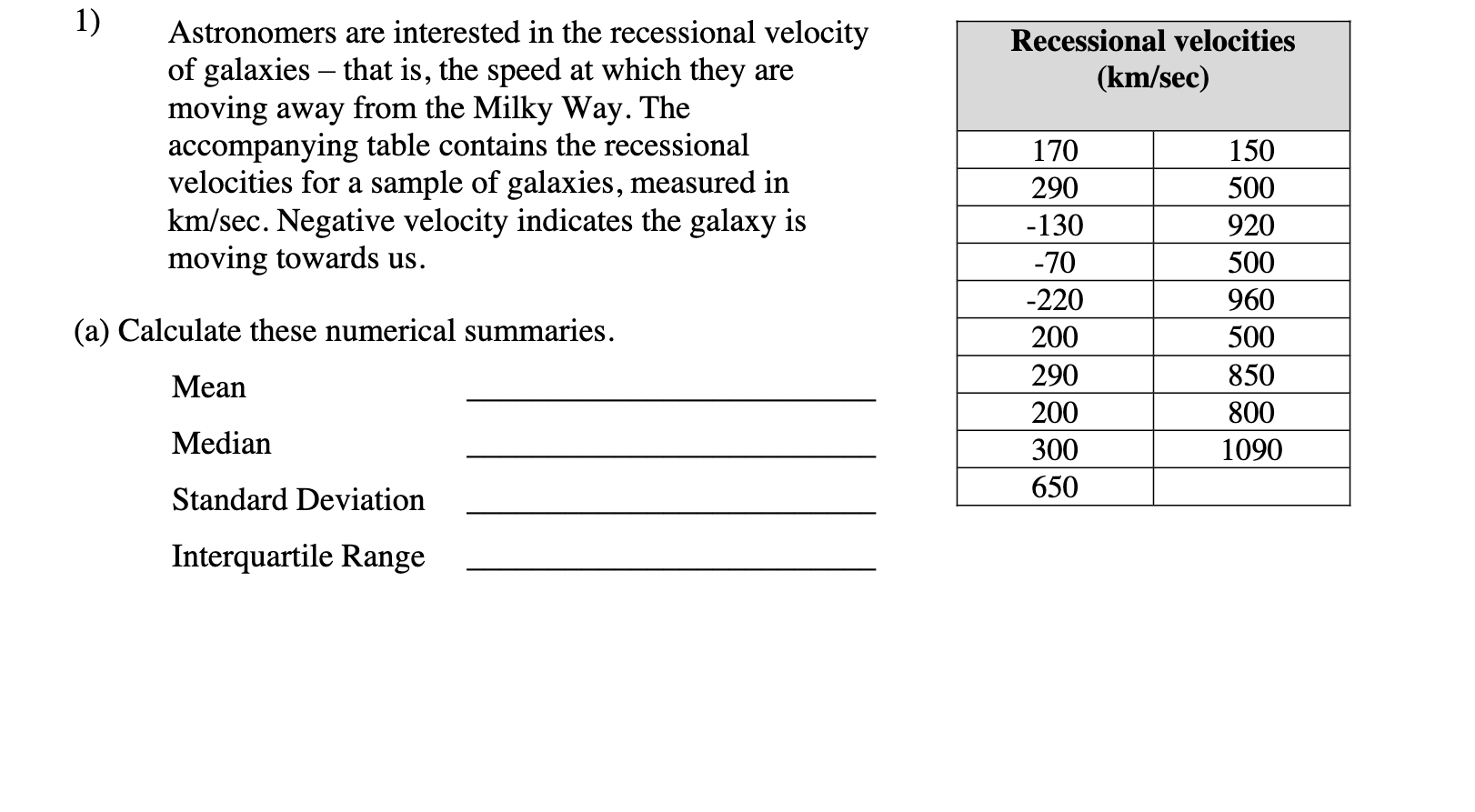 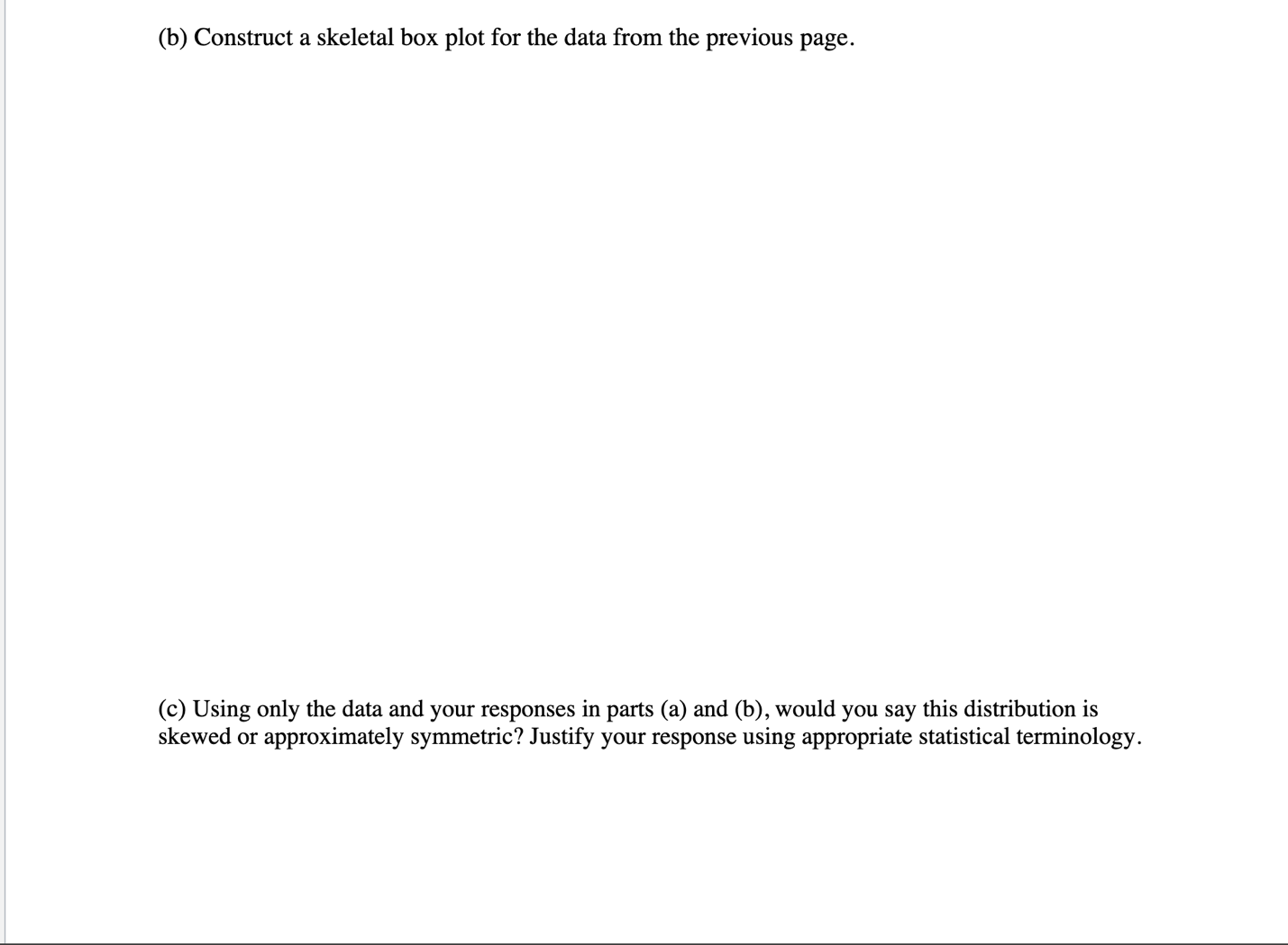 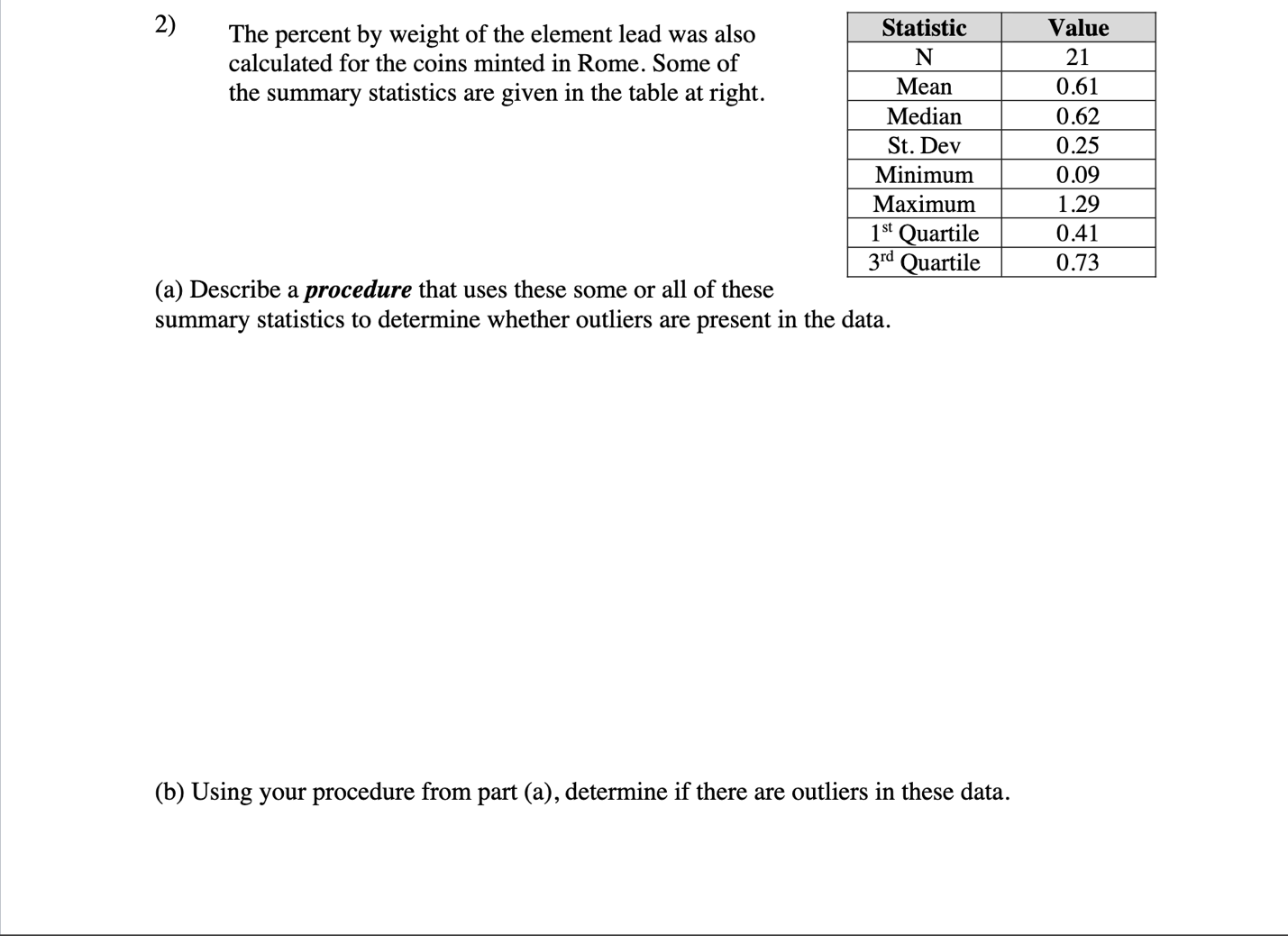 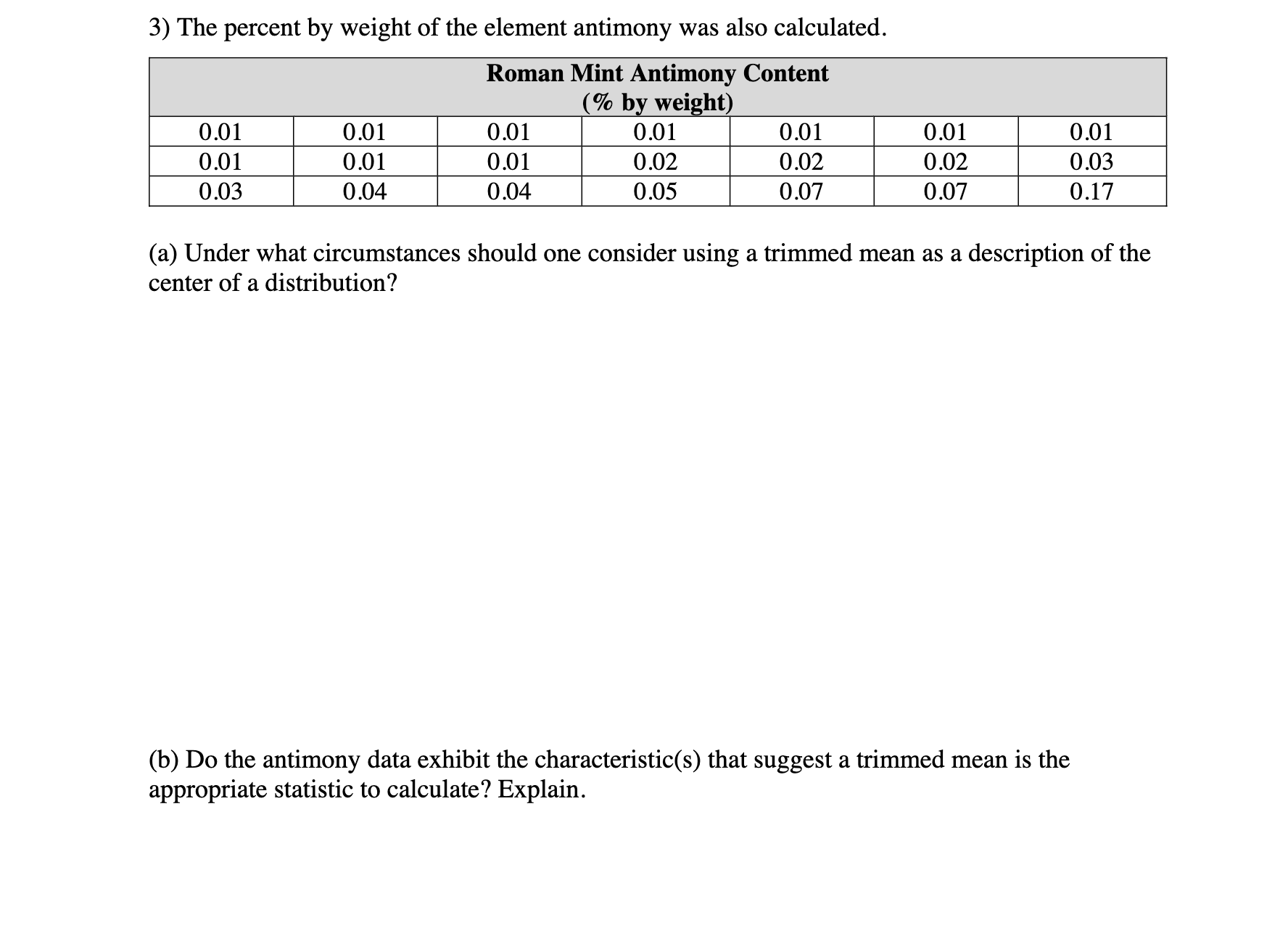 